DECLARAÇÃO DE INEXISTÊNCIA DE CONFLITO DE INTERESSES            Os autores abaixo assinados do manuscrito intitulado “Comportamento de checagem corporal e treinamento com pesos: uma investigação experimental com mulheres” declaram a Revista Brasileira de Atividade Física e Saúde a inexistência de conflito de interesses em relação ao presente artigo.
Recife, PE, 06 de outubro de 2014.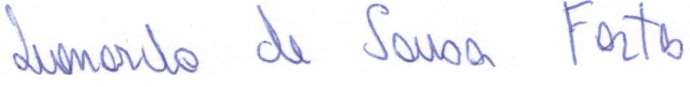 Leonardo de Sousa Fortes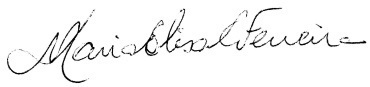 Maria Elisa Caputo Ferreira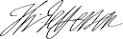 Jeferson Macedo Vianna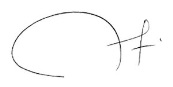 Liliane Cunha Aranda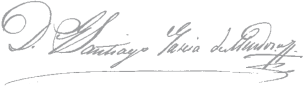 Santiago Tavares Paes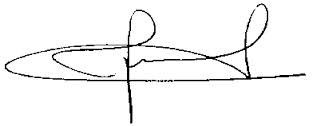 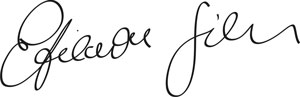 Edilson Serpeloni Cyrino